План-канспект  урока ў 3 класепа прадмеце: “Чалавек і свет”на тэму:  “Лес – дом для жывёл”Дата і час правядзення: 10.11.2017г., у 12г.:00хв.Мэта ўрока: Пашырэнне ведаў пра жывёльны свет лесу, ланцугі харчавання, кругазварот, групы лясных жывёл па асаблівасцях іх харчавання.Задачы ўрока: пазнаёміць навучэнцаў з жывёльным светам лесу, як прыроднай супольнасццю; з ланцугом харчавання і кругазваротам у лесе; вучыць вызначаць, якой групе па спосабу харчавання належыць лясная жывёла;фарміраваць веды пра багацце і разнастайнасць прыроднай супольнасці лесу;выхоўваць беражлівыя адносіны да расліннага і жывёльнага свету лесу.Абсталяванне: карткі са сказамі: пачатак і канец; мультымедыа прэзентацыя на тэму “Лес – дом для жывёл”; таблічкі “насякомыя”, “звяры”, “птушкі”; 10 фотаздымкаў: сава, дзяцел, цецярук, зубр, лось, мядзведзь, барсук, камар, караед, мурашкі; карткі з апісаннем жыхара лесу; таблічкі для самастойнага запаўнення, табло узнагарод, праектар; карткі з назвамі дрэў.Формы пазнаваўчай дзейнасці:індывідуальная, калектыўная, па парах, франтальная.Выкарыстаныя тэхналогіі:інфармацыйны сродак навучання - прэзентацыя, тэхналогія развіцця крытычнага мыслення.Тып урока:урок вывучэння новага матэрыялу.Ход урока:1. Арганізацыйна-матывацыйны момант (слайд 1)Праверка падрыхтаванасці вучняў да ўроку, псіхалагічнага настрою:- Добры дзень, дзеці!“Чалавек і свет” нас сённяУ госці запрашаеНовых ведаў і ўменняўНабыць заклікае.Будзем разам разважацьІ прыроду пазнаваць.Адзін аднаму ўсміхніцеся,На месцы за парты садзіцеся.2. Праверка дамашняга задання (слайд 2-7)Праца ў парах- А зараз праверым, як вы падрыхтавалі дамашняе заданне. Я вам раздам лісточкі, а вы будзеце працаваць у парах. Аднаму з пары я дам лісточкі з пачаткам, а другому – з канцом сказа. Яны пераблытаныя. Трэба зрабіць з іх поўныя сказы.На тэрыторыі нашай краіны існуюць тры віды лясоў:хвойныя, ліставыя і змешаныя.Хвойныя дрэвы гэта:сасна, елка, піхта.Ліставыя дрэвы гэта:бяроза, асіна, альха, дуб, ліпа.Усе расліны ў лесе ўтвараюць паверхі:першы ярус, другі ярус, трэці ярус.Першы ярус складаюць дрэвы. Другі – кусты. А трэці – розыя травяністыя расліны.(хто правільна склаў – плюсік у табло) “Пазнай дрэва па апісанні”- А зараз даведаемся, як вы запомнілі дрэвы. Паспрабуўце пазнаць назву дрэва па яго апісанні. Калі вы даведаліся, якое дрэва я апісала – паднімайце адпаведную картку з назвай.Дрэва з дробнымі лістамі і незвычайным белым ствалом з чорнымі палоскамі. (бяроза)Магучае дрэва з магутным ствалом і вялікай кронай. Плады - жалуды. (дуб)“Мядовае” дрэва. Форма лістоў нагадвае сэрца. Жоўтыя пахучыя кветкі сабраныя ў пучкі. (ліпа)Ствол зеленаваты, гладкі. Лісты акруглыя з выемкамі, зверху цёмна-зялёныя, знізу шэра-зялёныя,трасуцца нават пры слабым ветры. (асіна)Лісты вялікія, зубчатыя, восенню-рознакаляровыя, плады-двухкрылкі. (клён)Смалістае дрэва з шышкамі. Іголкі доўгія, знаходзяцца па дзве на галінцы. (сасна)3. Паведамленне тэмы і задач урока (слайд 8)А цяпер правядзём невялікую гульнюГульня “Збяры словы”З літар кожнага радка складзіце словы (НА ДОШЦЫ):ЗУБ+РАКА-АКА=? (Зубр)МУР+АБ-Б+ШМ-М+КІ=? (Мурашкі)ВАД-АД+О+ЎМК-М=? (Воўк)ПЫСА-ПЫ+ВАДА-ДА=? (Сава)- Якія словы ў нас атрымаліся? Назавіце іх. (Зубр, мурашкі, воўк, сава). Зубр – гэта хто? (звер), мурашкі – гэта хто? (насякомыя), воўк – гэта хто? (звер), сава – гэта хто? (птушка). Як можна разам назваць: звяроў, насякомых і птушак? (Жывёлы) Гэта дзікія або хатнія жывёлы? (Дзікія). Дзе можна сустрэць гэтых жывёл? (У лесе). - Правільна. Давайце разам з вамі сфармулюем тэму нашага ўрока. (Хто сфармулюе больш правільную тэму – узнагароджваецца) (слайд 9)(Жывёлы леса. Лясныя жывёлы. Лес – дом для жывёл.) На дошцы раскрываецца тэма ўрока.- Якія задачы будзем вырашаць? (слайд 10)Пазнаёміцца…з чым? (З жывёламі лесу)Даведацца… аб чым? (Аб птушках, звярах, насякомых лесу, аб тым, чым яны харчуюцца, як выглядаюць і як жывуць)Працаваць…як? (акуратна, старанна)4. Фарміраванне новых ведаў (слайд 11-13)- Звярніце ўвагу на экран. Мы адправімся ў чароўны лес, дзе жывуць дзікія жывёлы.Прагляд прэзентацыі (Пастаноўка праблемнага пытання - якія жывёлы: (слайд 15-19) птушкі, звяры, насякомыя жывуць у лесе; на якія групы па спосабу харчавання падзяляюцца ўсе лясныя птушкі і звяры; ланцугі харчавання практычнае заданне “Якое звяно згубілася?”   - (слайд 14) )5. Фізкультхвілінка (слайд 20)“У лесе”- Настаў час трохі адпачыць. Правядзем гульню “У лесе”Гульня “Дрэвы, травы, кусты”: калі я называю дрэва, вы паднімаеце рукі ўгору, становіцеся на насочкі; калі кусты – апускаецеся ўніз, рукі ўбокі; калі травы – прысядаеце.Дуб (рукі ўгору, на насочкі), маліна (нахіл, рукі ўбокі), чарніцы (прысяданне), клён (рукі ўгору, на насочкі), ляшчына (нахіл, рукі ўбокі), асіна (рукі ўгору, на насочкі), суніцы (прысяданне), папараць (прысяданне), сасна (рукі ўгору, на насочкі), ландыш (прысяданне), елка (рукі ўгору, на насочкі).6. ЗамацаваннеРазмеркаванне па групах (На партах прыгатаваны тры таблічкі: Насякомыя, Звяры, Птушкі. Кожнаму вучню выдаецца карта з фотаздымкам жывёлы. Ён павінен сесці на адпаведнае сваёй жывёле месца)- Дзеці, вы бачыце ў сябе на сталах карткі і таблічкі. Таблічак усяго тры: звяры, птушкі і насякомыя. А картак 10. Як вы лічыце, якое заданне будзе? (Узяць картку і сесці на тое месца, якое адпавядае віду жывёлы.) Мы падзяліліся на 3 групы.Гульня “Даведайся, якая жывёла”- І першае заданне кожнай групе: я вам раздам карткі, а вы прачытаеце і здагадаецеся толькі па апісанню, якую жывёлу я загадала. Даю вам дзве хвіліны, час пайшоў.Настаўнік раздае па групах карткі. Вучні павінны ў кароткі час  даць адказ, якая жывёла апісана на ёй.Звер: У гэтага звера два асноўных спосабу абароны ад ворагаў: маскіроўка і ногі. Скача і бегае вельмі хутка і так лёгка, што нават у гурбы не правальваецца. Ён не проста ўцякае ад небяспекі, ён выбірае самы кароткі шлях для выратавання. Але здараецца, што не дапамагаюць ні хітрасць, ні хуткасць, тады ён падае на спіну і абараняецца моцнымі заднімі нагамі. (Яго яшчэ лічаць вялікім баязліўцам (Заяц)).Птушка: Даўжыня цела 22-26 см, размах крылаў 39-46 см. Стракаты, чорна-бела-чырвоны. Падхвосце чырвонае, на спіне дзве вялікія белыя плямы. Чорны ашыйнiк ідзе ад патыліцы да асновы дзюбы і грудзей, нa баках галавы і шыі вялікія белыя плямы. У самца чырвоная пляма на патыліцы (у самкі патыліца чорная). У маладых абодвух полаў чырвоная з чорнай абводкай «шапачка». Стукае гучна і інтэнсіўна. (Дзяцел)Насякомае: Даўжыня ад 0,8 да 30 мм (самкі-вытворніцы буйнейшыя). Грудзі злучаны з брушкам тонкай рухомай сцяблінкай (з 1—2 членікаў). Вусікі 4—13-членікавыя (звычайна 11—12), доўгія. Ротавыя органы жавальнага тыпу. Вочы фасетачныя.Жывуць сем'ямі ў складаных гнёздах ад некалькіх дзесяткаў да соцень тысяч асобін, ёсць вандроўныя. Лічуцца санітарамі лесу. (Мурашкі)Праца з вучэбным дапаможнікам, іншай крыніцай (у падручніку ст. 59-62, на картках – дадатковая інфармацыя пра жывёлу):- Ітак, пачынаем новае заданне. Паспрабуем сябе ў ролі даследчыкаў. Я раздам вам таблічкі, а вы ў групах падзеліцеся: нехта будзе адказным у запаўненні таблічкі, а нехта будзе шукаць інфармацыю ў падручніках або на адваротнай старане картак, якія я вам раздала раней. Калі вы запоўніце ўсю таблічку, прадстаўнік групы выйдзе і прэзентуе вынік вашай працы. Лепшая работа будзе ўзнагароджана.Настаўнік дае групам таблічкі, якія трэба запоўніць, карыстаючыся вучэбным дапаможнікам або іншай крыніцай. Навучэнцы працуюць па групах.Па заканчэнні з кожнай групы выходзяць вучні і прэзентуюць вынік працы – сваю жывёлу (насякомае). - Як працавала ваша група? Хто лепей дапамагаў у групе?7. Падвядзенне вынікаў (слайд 21)- Ну вось і настаў час для падвядзення вынікаў нашай працы за ўрок. Зараз правядзем невялікі тэст “Веру-не веру”. Калі вы верыце ў выказванне – насупраць ліку з пытаннем ставіце знак “+”, а калі не верыце і лічыце па-іншаму – ставіце знак “-”.Выніковы тэст-гульня “Веру – не веру” (Вучні запісваюць толькі адказы: “+” - веру, “-” - не веру). Самаацэнка вынікаў.1) Ці верыце вы, што ў лесе жывуць толькі звяры і птушкі? (-)2) Ці праўда, што мядзведзі - драпежнікі? (+)3) Ці верыце вы, што зубр - самая вялікая жывёла Беларусі? (+)4) Ці верыце вы,што жывёлы і звяры -- гэта адно і тое ж? (-)5) Ці праўда, што расліны лесу і жывёлы цесна ўзаемазвязаныя? (+)- Давайце праверым вашы адказы. Калі ў вас памылка – закрэсліваем.Праверка. Хто не дапусціў ні воднай памылкі – паднімаюцца з месца. (Хто поўнасцю адказаў на ўсе пытанні правільна – атрымлівае 2 +, дапусціў 1 памылку – 1 +).8. Дамашняе заданне (дыферэнцыраванае) (слайд 22)- Дамашняе заданне я прапаную вам выбраць і запісаць у дзённікі.Навучэнцам даюцца заданні на выбар:1. Чытаць старонкі падручніка, адказ на пытанні. (7-8 балаў)2. Скласці паведамленне пра лясную жывёлу. (8-9 балаў)3. Скласці крыжаванку на тэму “Жывёлы лесу” (9-10 балаў)9. РэфлексіяПадвядзенне вынікаў працы на ўроку. Падлік балаў. Хто больш за ўсіх набраў  - 10 балаў, потым 9 і г.д. Хто балаў не набраў – працуюць на наступным уроку, або па жаданні ставіцца адзнака.- Над якой тэмай мы сёння працавалі?- Якія задачы вырашалі?- Ці выканалі мы задачы, якія ставілі на пачатку ўрока?- Што больш спадабалася на ўроку?- Якія заданні выклікалі цяжкасці?Дадатак 1Дадатак 2Дадатак 3Дадатак 4Дадатак 5Дадатак 6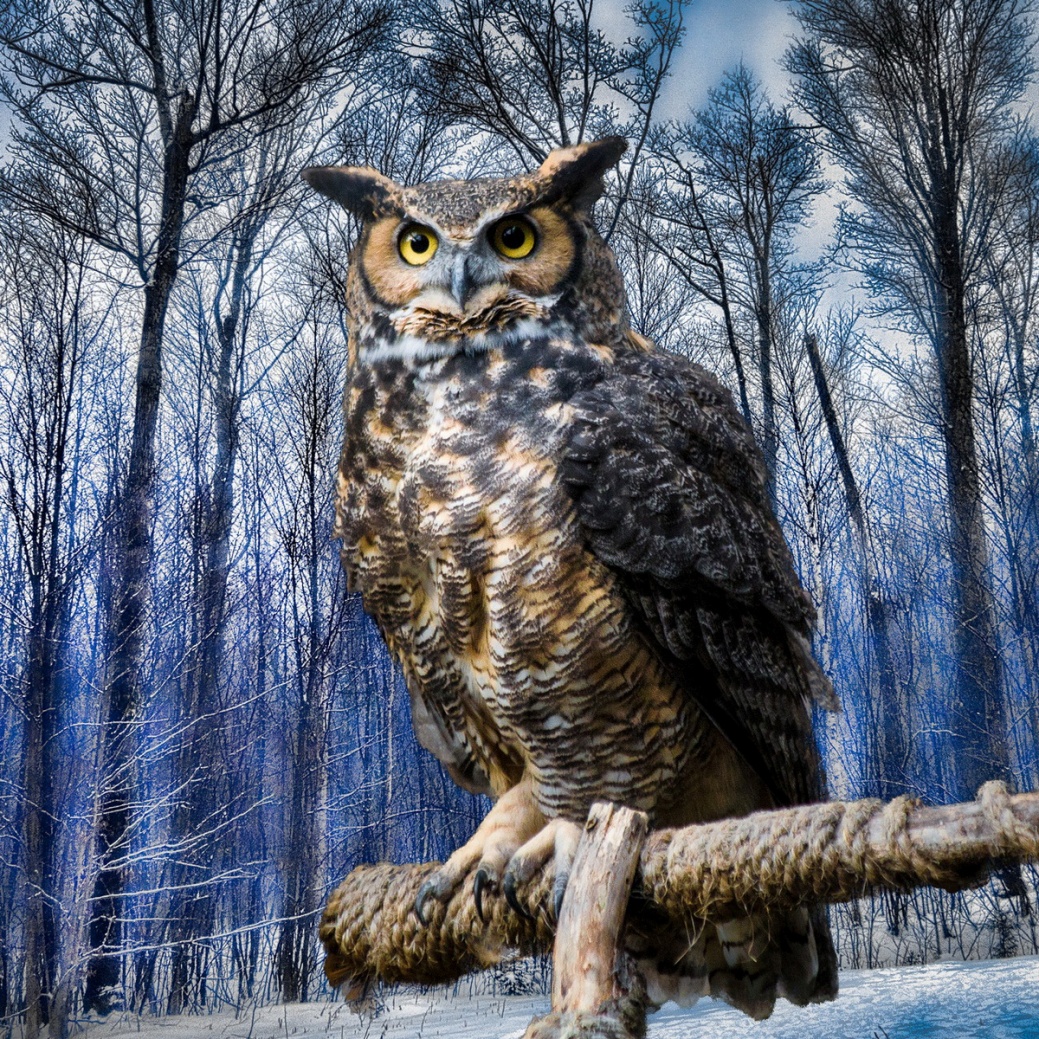 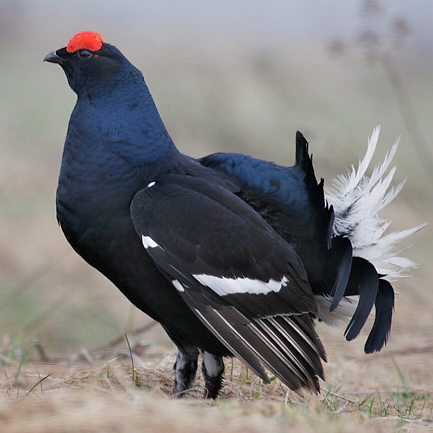 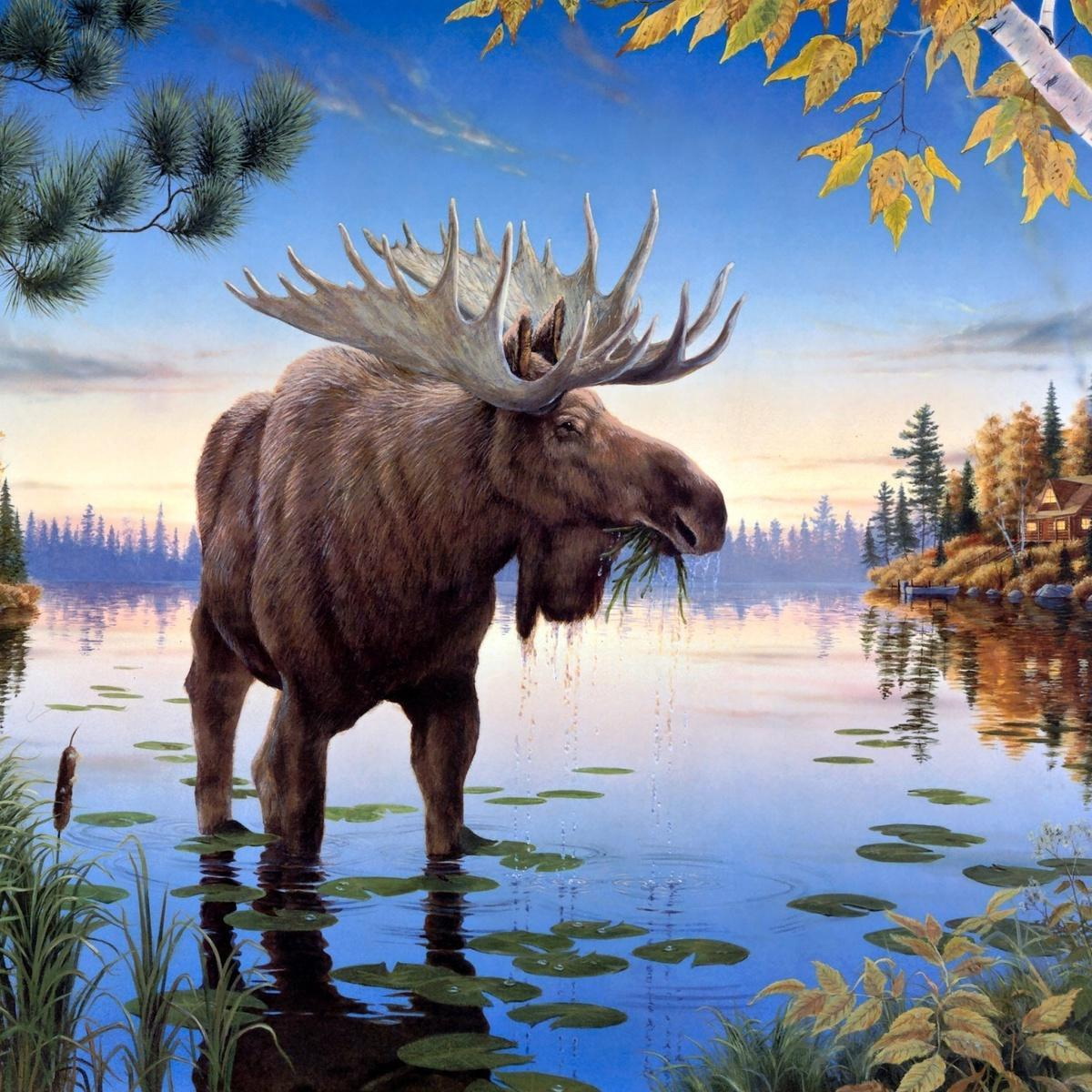 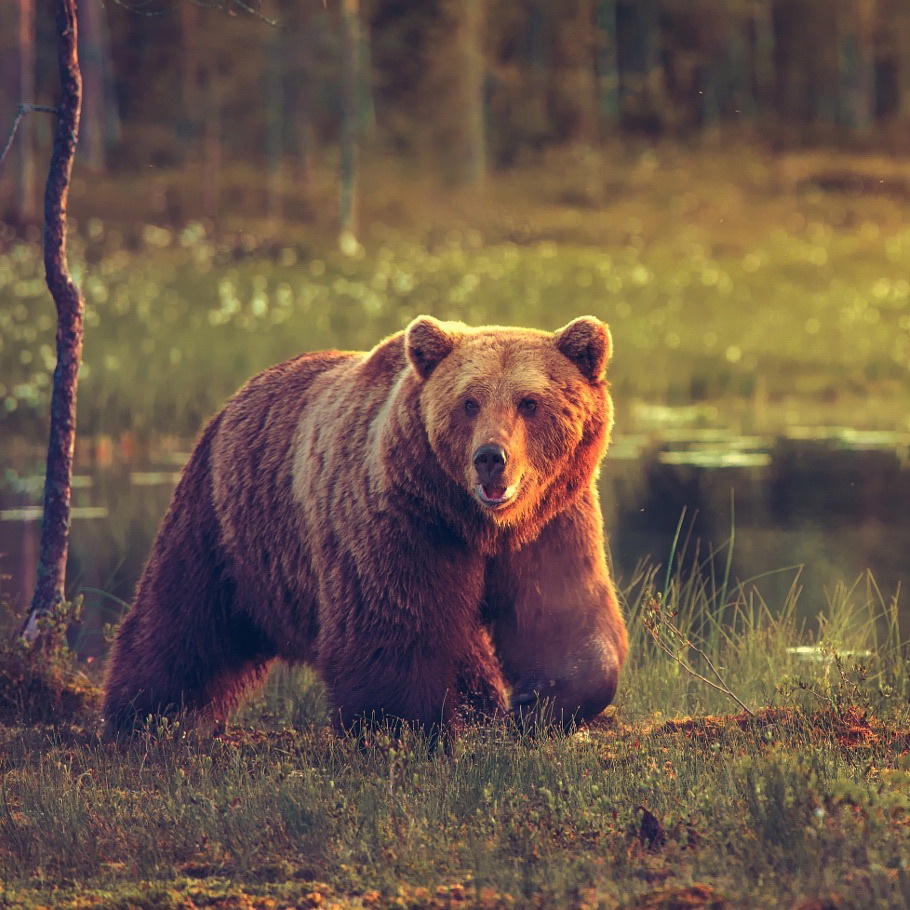 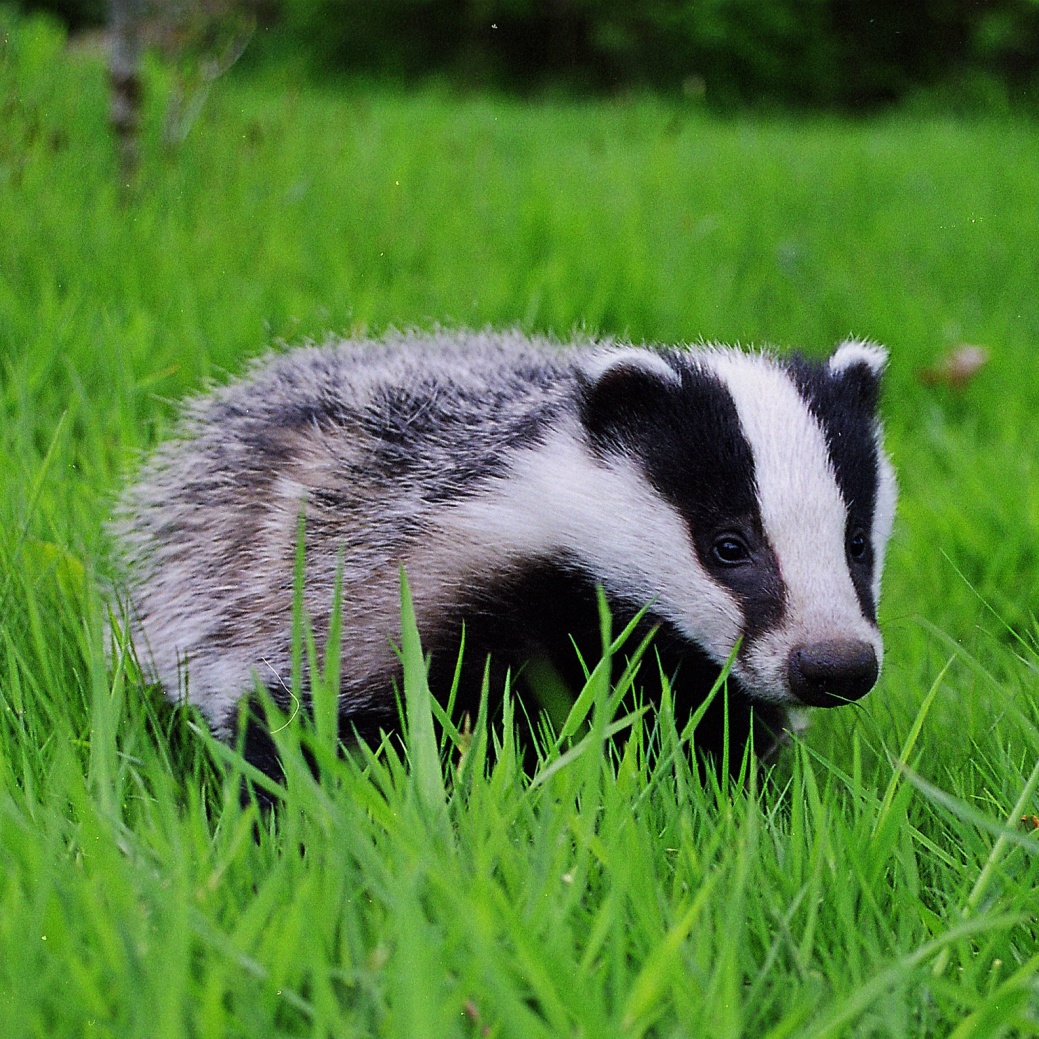 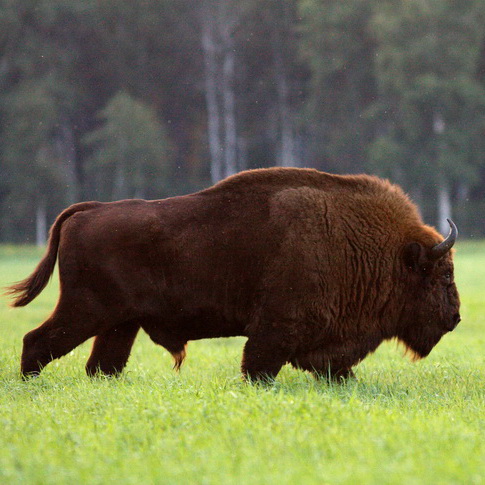 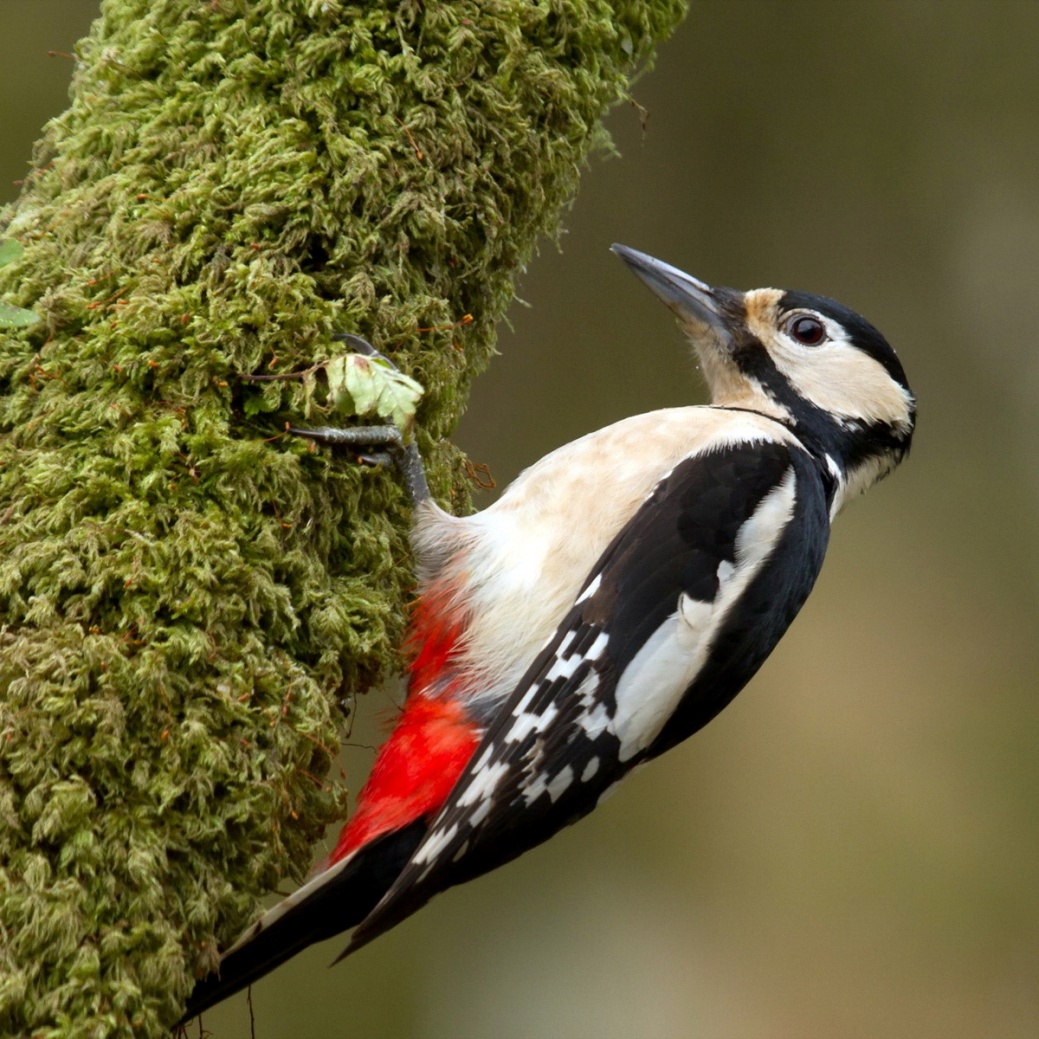 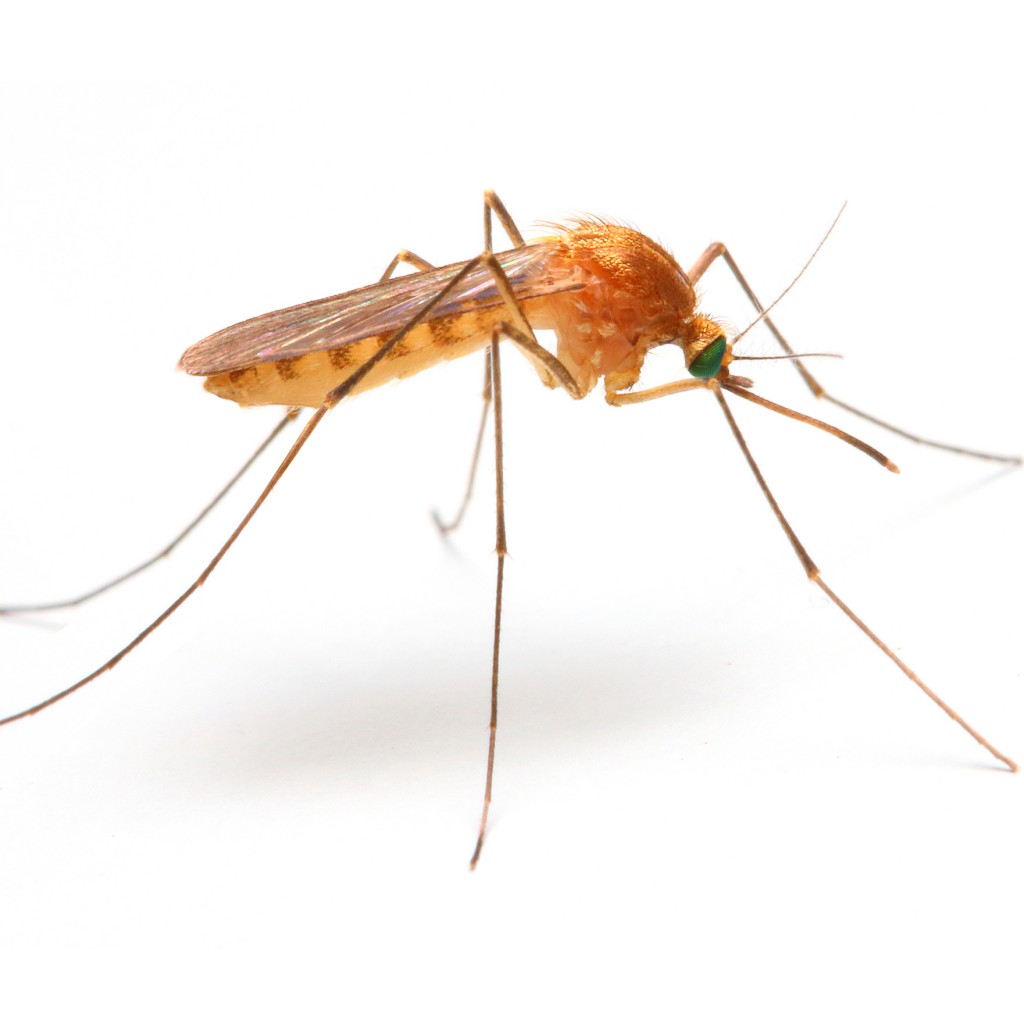 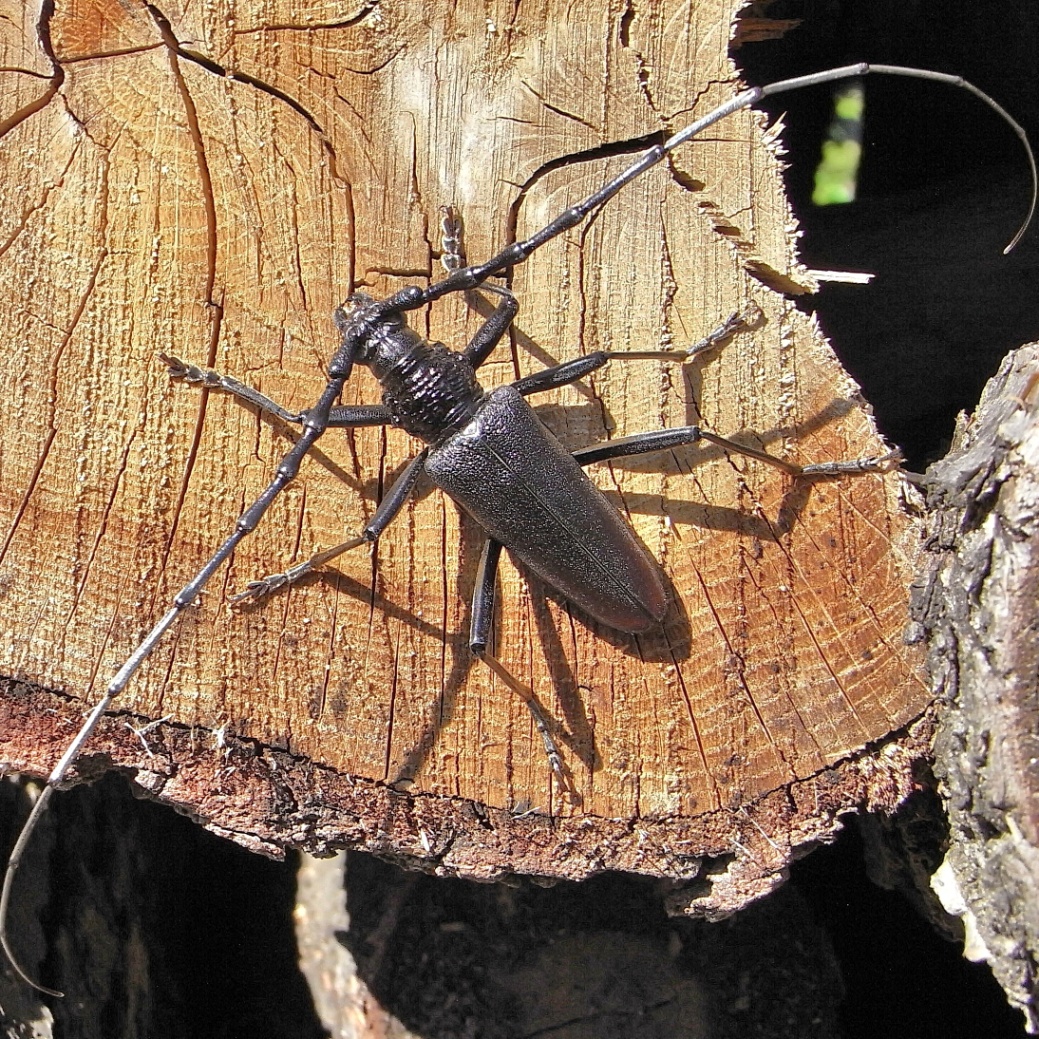 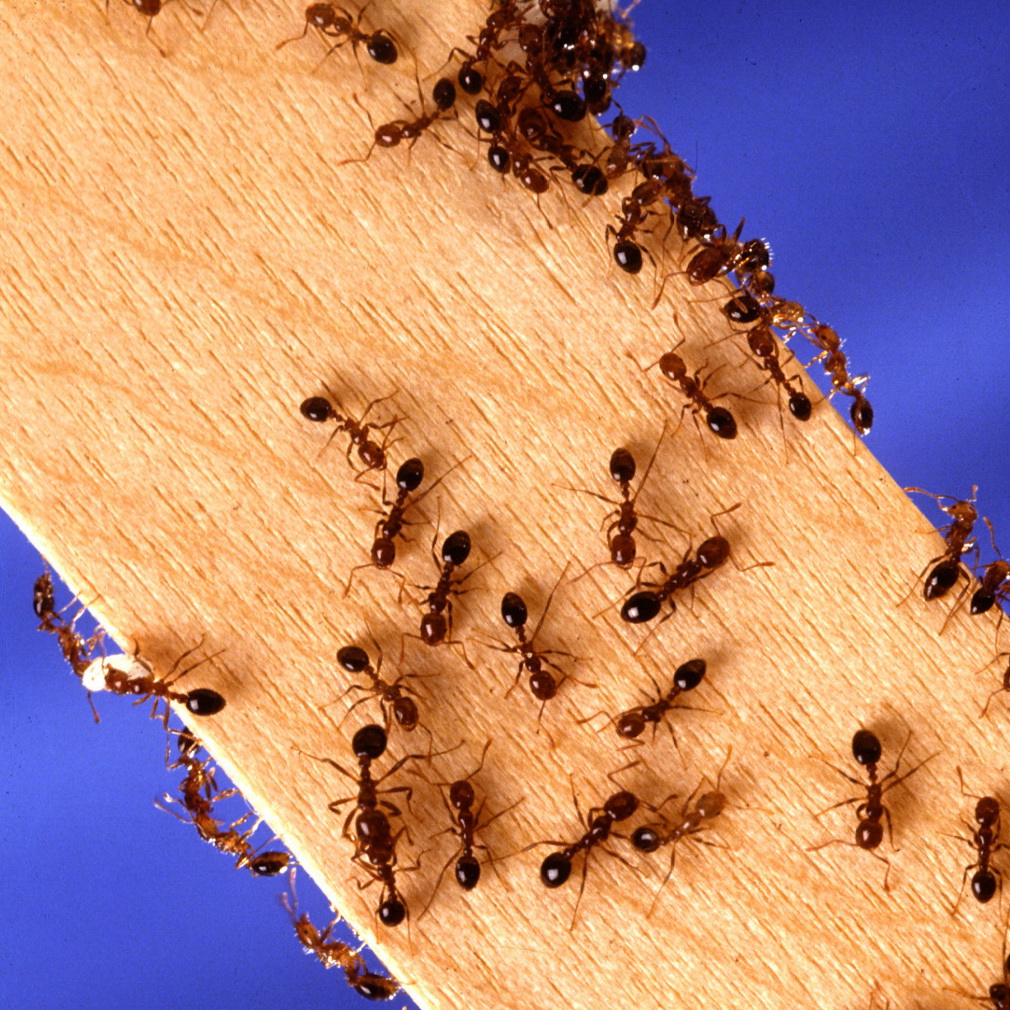 Назва птушкіПа спосабу харчавання гэта…Чым харчуеццаЯкі лад жыцця вядзе, дзе ладуе сховішчаСаваДрапежнікмышы, змеі, дробныя птушкі і звярыНачны лад жыцця, сховішча ў дуплах дрэўДзяцелУсёедныЛічынкі жукоў, насенне дрэўЛадуе гняздо, здабывае ежу днёмЦецярукТраваедныБярозавыя пупышкі, насенне дрэўЖыве на зямлі, у халодны час – трымаецца дрэваў. Дзённая птушкаНазва жывёлыПа спосабу харчавання гэта…Чым харчуеццаЯкі лад жыцця вядзе, дзе ладуе сховішчаМядзведзьУсёедныягады, насякомыя, рыба, дробныя жывёлыДзённая жывёла, узімку спіць у берлозе.ЗубрТраваедныТрава, кара дрэўкачавы лад жыцця. Харчуецца днёмЛосьТраваедныТрава, кара дрэўкачавы лад жыцця. Харчуецца днёмБарсукУсёедныЯгады, насякомыя, дробные жывёліныНачны лад жыцця. Хаваецца ў норахНазва насякомагаДзе выводзіцца/жывеЧым харчуеццаВорагіКараедЛічынкі жывуць у дрэвахДрэвыДзяцел, іншыя птушкіМурашкімурашнікінасякомымі, любяць салодкаемядзведзі, птушкіКамарлічынкі выводзяцца ў вадзесамцы – нектарам, самкі – крывёю жывёл, людзейптушкі1. На якія тры віды можна падзяліць усе лясы?2. У чым асаблівасць хвойных лясоў? Якія дрэвы там растуць?3. У чым асаблівасць змешаных лясоў?4. Якія грыбы нашага лесу ты можаш назваць?5. Што расце ў верхнім ярусе лесу?1. Якія ярусы лесу ты ведаеш? Колькі іх?2. Што расце ў ніжнім ярусе лесу?3. Што расце ў сярэднім ярусе лесу?4. У чым асаблівасць ліставых лясоў? Якія дрэвы там растуць?5. Назаві ядомыя грыбы. Назаві неядомыя грыбы.У гэтага звера два асноўных спосабу абароны ад ворагаў: маскіроўка і ногі. Скача і бегае вельмі хутка і так лёгка, што нават у гурбы не правальваецца. Ён не проста ўцякае ад небяспекі, ён выбірае самы кароткі шлях для выратавання. Але здараецца, што не дапамагаюць ні хітрасць, ні хуткасць, тады ён падае на спіну і абараняецца моцнымі заднімі нагамі. (Яго яшчэ лічаць вялікім баязліўцам)Даўжыня цела 22-26 см, размах крылаў 39-46 см. Стракаты, чорна-бела-чырвоны. Падхвосце чырвонае, на спіне дзве вялікія белыя плямы. Чорны ашыйнiк ідзе ад патыліцы да асновы дзюбы і грудзей, нa баках галавы і шыі вялікія белыя плямы. У самца чырвоная пляма на патыліцы (у самкі патыліца чорная). У маладых абодвух полаў чырвоная з чорнай абводкай «шапачка». Стукае гучна і інтэнсіўна.Даўжыня ад 0,8 да 30 мм (самкі-вытворніцы буйнейшыя). Грудзі злучаны з брушкам тонкай рухомай сцяблінкай (з 1—2 членікаў). Вусікі 4—13-членікавыя (звычайна 11—12), доўгія. Ротавыя органы жавальнага тыпу. Вочы фасетачныя.Жывуць сем'ямі ў складаных гнёздах ад некалькіх дзесяткаў да соцень тысяч асобін, ёсць вандроўныя. Лічуцца санітарамі лесу.Назва птушкіПа спосабу харчавання гэта…Чым харчуеццаНазва жывёлыПа спосабу харчавання гэта…Чым харчуеццаНазва насякомагаДзе выводзіцца/жывеВорагіСімвалам мудрасці ў многіх народаў з'яўляецца сава. Совы – гэта драпежныя птушкі, якія вядуць пераважна начны лад жыцця. Вушастая сава, згодна сваёй назвы, мае на галаве два пучкі пёраў. Афарбоўка апярэння – шэра-бурая, з пярэстымі плямамі. Селіцца яна ў асноўным, у іглічных лясах, шукаючы кінутыя іншымі птушкамі гнёзды. Сілкуецца палявымі мышамі, але падчас сыходу за нашчадствам можа паляваць і на птушак. Характар у гэтай птушкі спакойны, іншых насельнікаў лесу яна асабліва не трывожыць, аддаючы перавагу надзейна хавацца ў сваім гняздзе. Совы на зіму застаюцца жыць у лесе. Ў асабліва цяжкія часы яны пачынаюць у пошуках ежы вылятаць на адкрытыя прасторы і могуць нават залятаць у гарадскія паркі і гаі, дзе іх з здзіўленнем і цікаўнасцю разглядаюць мясцовыя жыхары.У лясах і пералесках нашай краіны жыве гэтая прыгожая чорная птушка з чырвонымі броўкамі і незвычайным хвастом у форме ліры. Імя ёй – цецярук. Цецярук выдатна ўмее ныраць. Але толькі не ў ваду, а ў снег. У снезе гэтыя птушкі начуюць, а ў моцныя маразы могуць і цэлымі днямі сядзець у гурбе, выбіраючыся толькі адзін раз у дзень за харчаваннем. Слых у цецерука выдатны. Вядуць яны качавы лад жыцця, але зімой цецеруковыя чароды звычайна насяляюць бярозавыя гаі, дзе сілкуюцца смачнымі бярозавымі пупышкамі.Валадарыць у нашых лясах адно з самых буйных жывёл – лось. Ён лёгка вядомы: буйныя, магутныя ногі, гарбаносая пыса, высокі карак. Дарослыя самцы могуць пахваліцца вялікімі рагамі, падобнымі на рыдлёўку. Але часам рогі надакучваюць ласю. І ён іх скідае ў лістападзе-снежні і ходзіць без іх да мая. Што ўяўляе сабой рацыён лася? Галінкі дрэў і кустоў, асака, а таксама балотная расліннасць. Ласі любяць такую расліну, як іван-чай. Зімой лось корміцца днём, а ноччу спіць. Летам жа, наадварот. Хаваючыся ад спякоты і мошак, летнім днём ён адпачывае, а ноччу шукае сабе пражытак.Мядзведзь — грозны лясны жыхар, які нікому не дасць спуску, калі ён не ў настроі. Мядзведзь належыць да сямейства мядзведжых. Прадстаўнікі гэтага сямейства ўсяедныя, маюць выдатнае нюх, ім не страшныя пчаліныя ўкусы. Мядзведзь – буйная драпежная жывёла, добра плавае і лазіць па дрэвах. Адзін удар – і мішка здольны загубіць іншую жывёлу. Ногі ў мядзведзя тоўстыя, галава масіўная, з невялікімі вушамі і вачыма, колер поўсці – карычневы. Мядзведзь – гэта тыповы драпежнік, але і ён аддае належнае расліннаму дэсерту: ягадам, пладам, зерням, траве, карэньчыкам раслін.Барсук – гэта драпежны звер з вострай мыскай і густой, доўгай грубай поўсцю. Звер ўвесь час што-то капае-капае... Галоўным чынам — нару. Нару барсук робіць на сумленне — глыбокую і разгалінаваную. Прама цэлы падземны горад у яго атрымліваецца. Ноччу спяшаецца барсук на паляванне, ходзіць-блукае вакол сваёй нары, уплятае за абедзве шчакі ўсё, што яму здасца смачненькім — насякомых, жаб, мышэй, плады і карэнні раслін. У восеньскі перыяд барсук апускаецца ў спячку.Зубр мае падобную з дзікімі быкамі знешнасць. Пярэдняя частка яго цела нашмат масіўней задняй. Галава і шыя таксама даволі магутныя. Рогі ў зубра невялікія круглявыя і выгнутыя ў бакі, на працягу ўсяго жыццёвага цыклу яны не мяняюцца. Большую частку сутак зубры праводзяць у дрымоце, пакідаючы для пашы і вадапою вячэрнія гадзіны. У ежы яны аддаюць перавагу траве і сакавітым маладым ўцёкам, але могуць харчавацца хмызняком і карой. Не пагрэбуе і грыбамі, мохам і ягадамі, а зімой часта прыходзяць на тыя ўчасткі, дзе іх падкормліваю людзі.Дзяцел – птушка разумная. Стукаючы па дрэву, ён па гуку вызначае месцазнаходжанне насякомых і старанна здабывае іх з-пад кары. Драўняныя насякомыя, лічынкі, мурашы – любімая здабыча гэтай птушкі. У дзятла вельмі доўгі (для птушак) язык. Языком з розных куткоў ён выцягвае насякомых, якія прыносяць шкоду дрэвам. Бо нездарма яго называюць «доктарам лесу».Камар – насякомае шэрага колеру з двума крыламі. Галаву самцоў ўпрыгожваюць пёрыстыя вусікі, вусікі самак гладкія. На галаве ў камара ёсць хабаток, якім ён пратыкае месца ўкусу і пускае пад скуру жывёлы атрутную сліну. Людзей кусаюць толькі самкі-камары, самцы ж п'юць салодкі кветкавы нектар і сок раслін. Кроў патрэбна самкам для развіцця яек. Камары вельмі хутка размнажаюцца. За раз самка можа адкласці ў ваду каля 350 яек. Праз два тыдні з іх з'яўляюцца лічынкі.Жук-караед – распаўсюджаны і вельмі небяспечны шкоднік. Ён селіцца пад карой, выгрызаючы ўнутры хады, разбурае і забівае дрэва. Яны з лёгкасцю здольныя загубіць нават самыя моцныя дрэвы. Ахвярай караеда часцей за ўсё становяцца хворыя слабыя дрэвы, хоць здаровыя ён таксама можа атакаваць. У лесе працэс павелічэння папуляцыі караедаў рэгулюецца іх натуральнымі ворагамі – птушкамі, асабліва можна адзначыць дзятла.Мурашкі адносяцца да грамадскіх насякомых. Яны жывуць сем'ямі ў вялікіх мурашніках. У самак і рабочых мурашак ёсць джала і ядавітыя залозы, якія вылучаюць мурашыную кіслату. Сям'я мурашак складаецца з каст, кожная з якіх выконвае свае функцыі. Асноўную масу сям'і складаюць рабочыя асобіны. Мурашы ядуць усё, але асабліва любяць салодкае. Яны нават спецыяльна разводзяць тлей, абараняюць іх ад драпежнікаў. Тлі для іх – як дойныя каровы, якія забяспечваюць мурашак салодкім сокам.НАСЯКОМЫЯЗВЯРЫПТУШКІ